CAMINO INCA A CHOQUEQUIRAO5 Días / 4 NochesCusco y ChoquequiraoItinerario día por día     Fin de nuestros Servicios      Precio final por persona, expresado en Dólares Americanos, válido para el 2019 en base a 2 pasajeros en Servicio Regular: USD 1739.00 PRECIO CASI: USD 1478.15NOTA: NO INCLYE 2% DE IMPUESTOS + 1,2% DE TRANSFERENCIA BANCARIAINCLUYE:Guía Profesional inglés/español Transporte Privado desde su hotel, Cusco – Cachora - CuscoArrieros y Mulas para llevar todo el equipaje de campingMulas para llevar el equipo sus mochilas grandes, máximo 6 Kg. Cocinero Toda la alimentación en la ruta (desayuno, almuerzos, cenas, lonches y snacks)Carpa cocina, carpa comedor con mesas y sillasCarpas dobles para dos personas. Es muy confortable y seguro para sus mochilas. Nuestras carpas son 3 estaciones y de este año. Matras (colchonetas aislantes para dormir)Acomodación para todo nuestro staffBotiquín de Primeros auxiliosTicket de entrada a Choquequirao NO INCLUYE:Bolsa de dormirTips para el guía y porteadores  El desayuno del primer día ni el almuerzo del último día EQUIPO NECESARIO PARA LLEVAR (PERSONAL):     Una mochila pequeña para llevar un abrigo ligero por si cambia el clima durante el trekkingRopa apropiada para la lluvia (impermeable) y un poncho de lluviaEn la mochila grande llevar ropa: abrigadora y para descansarEs recomendable colocar toda su ropa y bolsa de dormir dentro de bolsas de plástico para evitar que se mojen si llueveToalla PequeñaZapatillas de trekking, cómodas,  es recomendable que sean impermeablesSandalia para los momentos de descansoGorro para el sol y fríoBloqueador solar y crema hidratante para después del solRepelente de insectos (mínimo 20%)Linterna, cámara fotográfica, filmadora y baterías (con el frío se consumen rápido)Papel higiénico, pañitos húmedosBotiquín personalSnacks (barras energéticas, fruta seca, chocolates, galletas, etc.). 2 Botellas con agua de 600 ml. Luego podrás recargarla con agua hervida durante el trekking Dinero en efectivo en soles y en dólares Algún documento de identidad y si eres estudiante tu carnéOpcional: palo para caminarROPA:Pantalones.Zapatos adecuados para caminataMedias, polos.Pantalones cortos interiores.Chompa, casaca.Toalla, ropa de baño.Sombrero, pañuelo, lentes para el sol.Día 1 – Cusco – Cachora – Chiquisca (A, C)Madrugamos para iniciar viaje en bus por espacio de 2:30 horas con dirección a la localidad de Curahuasi (2600 m.s.n.m.)aprox.,  01 hora más de viaje y llegamos al poblado de Cachora (2700 m.s.n.m.) aprox. punto de encuentro con los arrieros y acémilas. En Cachora nos preparamos para iniciar nuestra caminata con dirección al primer campamento llamado Chiquisca situado frente a una montaña y el nevado Padreyoc. En el recorrido divisamos el cañón del Apurímac.
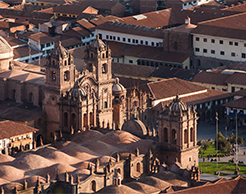 Día 2 – Chiquisca – Marampata (D, A, C)Este día nuestro objetivo es caminar hasta Marampata lugar donde acamparemos. Desayunamos para luego emprender nuestro descenso por espacio de 1:00 horas aprox. hasta lo más profundo del cañón al borde del río Apurímac (1550 m.s.n.m.), cruzamos el puente sobre el río y empezamos un ascenso por otras 2:00 horas aprox. hasta nuestro campamento. En el trayecto visitamos Santa Rosa Villa donde se destila el Cañazo (licor de Caña) de manera artesanal. Campamento Marampata (2950 m.s.n.m.) aprox.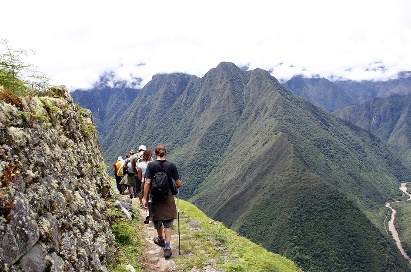 Día 3 – Marampata – Choquequirao (D, A, C)Desayunamos e inmediatamente seguimos caminando cuesta arriba un tiempo aproximado de 1:30 horas hasta el sector de  Sunchupata desde este lugar se puede apreciar Choquequirao situado a 3033 m.s.n.m.,  Santuario dedicado al Inka Pachakutec, complejo arqueológico Inka de inicio del siglo XVI y enclave sito  en los Valles del Apurímac. Tiene mucha similitud con Machu Picchu, lugar Sagrado dedicado a la guerra y a los Apus (dioses) que lo rodean, está ubicado a un extremo del nevado Salkantay y encima de un río al igual que Machu Picchu. Campamento en Choquequirao. Con suerte apreciaremos el vuelo de los Cóndores.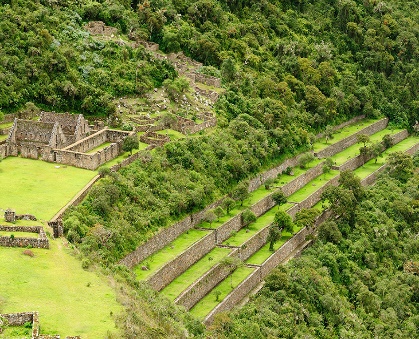 Día 4 – Choquequirao – Chiquisca (D, A, C) Desayunamos y volveremos a visitar el conjunto arqueológico y sí la suerte nos acompaña veremos volar a los cóndores junto al grupo arqueológico, así también planeando el cañón del Apurímac. Retornamos por el mismo camino que ascendimos hasta Chiquisca  donde acamparemos a la ribera del río, si lo deseamos podemos bañarnos para relajarnos. 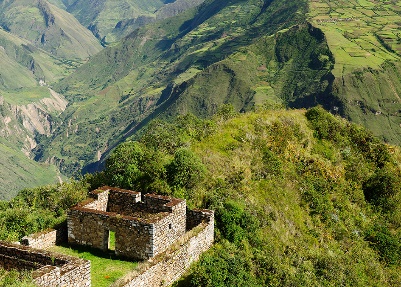 Día 5 – Cachora – Cusco (D)Desayunamos temprano y  empezaremos el ascenso por 4 horas aprox. Transitamos por    Capuliyoc (mirador) por la tarde a las 2:00 pm aprox. estaremos llegando al poblado de Cachora para luego abordar nuestro bus con destino a la ciudad del Cusco. Opcional (si el tiempo lo permite podemos visitar la Piedra de Saywite).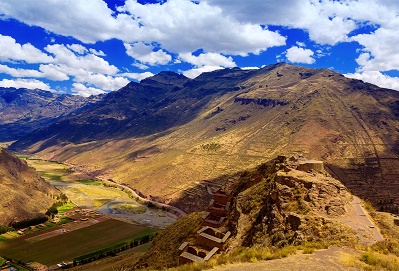 